	    Historical Thinking Skill: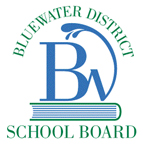 Understanding Historical EvidenceIntroductionSome parts of history are left out because they are not considered important;Others are left out because there is no evidence left for historians to use;Two types of evidence are accounts and traces;Accounts describe or explain events;Traces are items from the past that do not tell a story by themselves, but offer clues instead.Step 1: Questions for ArtifactsWhat is the object?What might it be used for?Who would use it?When or in what period was it used?What clues or information does it give about the time or about the people who made it and used it?Step 2: Questions for ImagesWho is in the image?Who is left out of the image?What are the people in the image doing?Who might have taken the picture?Why was the picture taken?When was it taken?What does the picture tell you about the time period?ConclusionHistorians try to read the clues in traces to help them develop accounts of the past;When historians find a trace, they ask some questions in order to understand the history it represents.